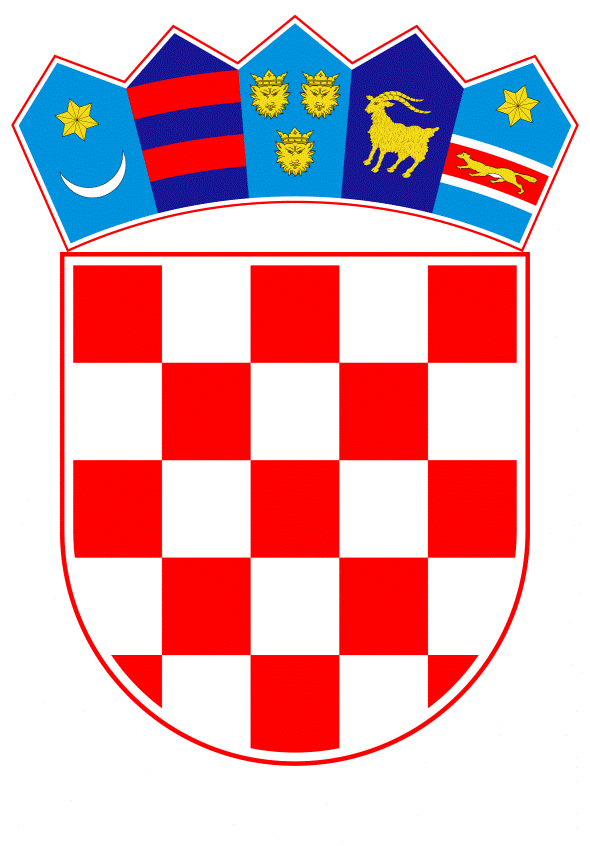 VLADA REPUBLIKE HRVATSKEZagreb, 14. svibnja 2020.______________________________________________________________________________________________________________________________________________________________________________________________________________________________Banski dvori | Trg sv. Marka 2  | 10000 Zagreb | tel. 01 4569 222 | vlada.gov.hrPRIJEDLOGNa temelju članka 7. Zakona o sklapanju i izvršavanju međunarodnih ugovora (Narodne novine, broj 28/1996), Vlada Republike Hrvatske je na sjednici održanoj ________________ godine donijelaO D L U K Uo pokretanju postupka za sklapanje Sporazuma između Republike Hrvatske i Češke Republike o zaštiti hrvatske nacionalne manjine u Češkoj Republici i češke nacionalne manjine u Republici HrvatskojI.Na temelju članka 139. Ustava Republike Hrvatske (Narodne novine, broj 85/2010 - pročišćeni tekst i broj 5/2014 - Odluka Ustavnog suda Republike Hrvatske) pokreće se postupak za sklapanje Sporazuma između Republike Hrvatske i Češke Republike o zaštiti hrvatske nacionalne manjine u Češkoj Republici i češke nacionalne manjine u Republici Hrvatskoj.II.Dosadašnja suradnja između Republike Hrvatske i Češke Republike u području zaštite nacionalnih manjina je dobra, a hrvatska nacionalna manjina u Češkoj Republici i češka nacionalna manjina u Republici Hrvatskoj imaju službeno priznat status nacionalne manjine, ali još uvijek ima prostora i potrebe za poduzimanje pozitivnih pomaka u zaštiti i promoviranju manjinskih prava te za osnaživanje međudržavne suradnje u ovome području, što bi bio poticaj i za razvoj ukupnih bilateralnih odnosa između dviju država.III.Sklapanjem sporazuma iz točke I. ove Odluke stvorit će se uvjeti za poboljšanje suradnje u ovom području te za produbljivanje i jačanje ukupnih odnosa između dviju država. Sklapanje Sporazuma iz točke I. ove Odluke predlaže se s ciljem uspostavljanja učinkovitog mehanizma s ciljem poboljšanja položaja hrvatske nacionalne manjine u Češkoj Republici, odnosno češke nacionalne manjine u Republici Hrvatskoj. IV.Prihvaća se Nacrt sporazuma iz točke I. ove Odluke kao osnova za vođenje pregovora.Nacrt sporazuma iz stavka I. ove točke sastavni je dio ove Odluke.V.Određuje se izaslanstvo Republike Hrvatske za vođenje pregovora u sljedećem sastavu: predstavnik Središnjeg državnog ureda za Hrvate izvan Republike Hrvatske, voditelj izaslanstva, predstavnik Ministarstva vanjskih i europskih poslova, član,predstavnik Ministarstva kulture, član,predstavnik Ministarstva znanosti i obrazovanja, član,predstavnik Ministarstva pravosuđa, član,predstavnik Ministarstva uprave, član ipredstavnik Ureda za ljudska prava i prava nacionalnih manjina Vlade Republike Hrvatske, član.Troškovi za rad izaslanstva obuhvaćaju troškove vođenja pregovora, koje će svako tijelo za svojega člana osigurati u Državnom proračunu Republike Hrvatske.VI.Ovlašćuje se državni tajnik Središnjeg državnog ureda za Hrvate izvan Republike Hrvatske da, u ime Republike Hrvatske, potpiše Sporazum iz točke I. ove Odluke. VII.Izvršavanje Sporazuma iz točke I. ove Odluke financirat će se iz Državnog proračuna Republike Hrvatske u okviru redovitih godišnjih sredstava, koja se osiguravaju za ovu svrhu te iz drugih izvora.VIII.Sporazum iz točke I. ove Odluke ne zahtijeva donošenje novih ili izmjene postojećih zakona, ali s obzirom na to da je riječ o međunarodnom ugovoru političke naravi, podliježe potvrđivanju po članku 18. Zakona o sklapanju i izvršavanju međunarodnih ugovora.IX.Odobrava se ugovaranje privremene primjene Sporazuma od datuma njegova potpisivanja.KLASA:URBROJ:Zagreb, PREDSJEDNIKmr. sc. Andrej PlenkovićOBRAZLOŽENJEOvim Prijedlogom odluke predlaže se pokretanje postupka za sklapanje Sporazuma između Republike Hrvatske i Češke Republike o zaštiti hrvatske nacionalne manjine u Češkoj Republici i češke nacionalne manjine u Republici Hrvatskoj.Točkom I. Odluke uređuje se ustavna osnova za pokretanje postupka za sklapanje Sporazuma.Točkom II. Odluke daje se ocjena dosadašnjih odnosa na području zaštite prava hrvatske nacionalne manjine u Češkoj Republici i češke nacionalne manjine u Republici Hrvatskoj. Točkom III. Odluke navode se razlozi zbog kojih se predlaže sklapanje Sporazuma.Točkom IV. Odluke prihvaća se nacrt Sporazuma kao osnova za vođenje pregovora, te se utvrđuje da je isti njezin sastavni dio.Točkom V. Odluke utvrđuje se izaslanstvo Republike Hrvatske za vođenje pregovora te troškovi za rad izaslanstva, koji obuhvaćaju troškove vođenja pregovora, a osigurat će se u Državnom proračunu Republike Hrvatske.Točkom VI. Odluke ovlašćuje se državni tajnik Središnjeg državnog ureda za Hrvate izvan Republike Hrvatske da potpiše Sporazum u ime Republike Hrvatske.Točkom VII. Odluke utvrđuje se da će se izvršavanje Sporazuma iz točke I. ove Odluke financirati iz Državnog proračuna Republike Hrvatske. Točkom VIII. Odluke utvrđuje se da Sporazum ne zahtijeva donošenje novih ili izmjenu postojećih zakona te se utvrđuje da, s obzirom na to da je riječ o međunarodnom ugovoru političke naravi, isti podliježe potvrđivanju u skladu s člankom 18. Zakona o sklapanju i izvršavanju međunarodnih ugovora (Narodne novine, broj 28/1996).Točkom IX. Odluke predviđeno je odobrenje ugovaranja privremene primjene Sporazuma. Predlagatelj:Središnji državni ured za Hrvate izvan Republike Hrvatske Predmet:Prijedlog odluke o pokretanju postupka za sklapanje Sporazuma između Republike Hrvatske i Češke Republike o zaštiti hrvatske nacionalne manjine u Češkoj Republici i češke nacionalne manjine u Republici Hrvatskoj